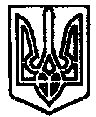 УКРАЇНАПОЧАЇВСЬКА МІСЬКА РАДАВОСЬМЕ СКЛИКАННЯЧОТИРНАДЦЯТА СЕСІЯРІШЕННЯвід «    » грудня 2021 року	ПРОЄКТПро внесення змін до Програми  «Розвиток  фізичної культури  і спорту  Почаївської міської об’єднаної територіальної громади на 2021-2022 роки» Керуючись Порядком розроблення та виконання місцевих цільових програм, п.22 ст.26 Закону України «Про місцеве самоврядування в Україні», Законом України № 530-ІХ від 17.03.2020 року «Про внесення змін до деяких законодавчих актів України спрямованих на запобігання виникненню і поширенню коронавірусної хвороби (COVID -19)», Рішенням Почаївської міської ради №2454 від 24.06.2020 року «Про внесення змін до бюджету Почаївської міської ради на 2020 рік» сесія Почаївської міської радиВИРІШИЛА:1. Внести зміни до Програми «Розвиток фізичної культури і спорту  Почаївської міської об’єднаної територіальної громади на 2021-2022 роки»  та викласти відповідні зміни  згідно додатку 1.2. Контроль за виконанням даного рішення покласти на постійну комісію з питань соціального економічного розвитку , інвестицій та бюджету.Олександр Петровський Сергій МамчурГалина Бондар